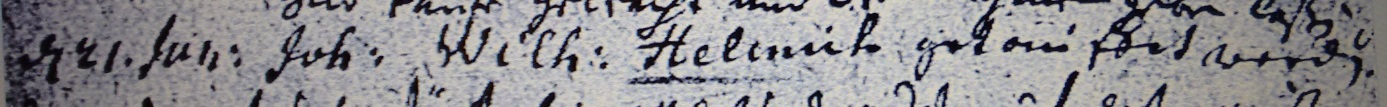 Kirchenbuch Heeren 1727; ARCHION-Bild 51 in „Taufen 1716 – 1771“Abschrift:„d. 21. Jun: Joh: Wilh: Helmich getaufet worden“.